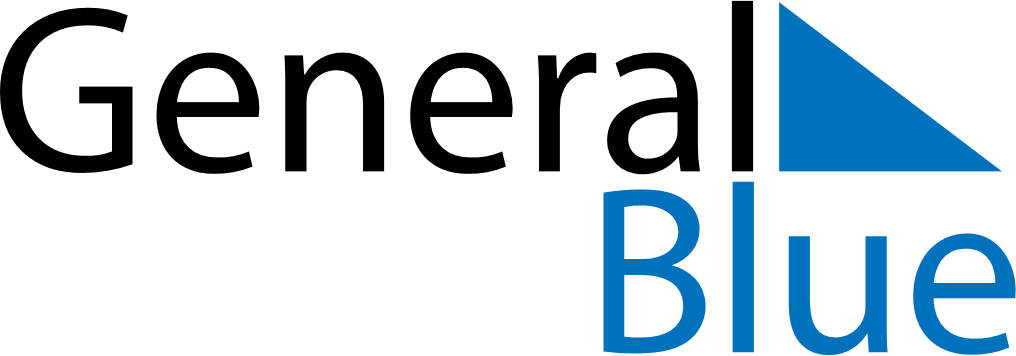 October 2021October 2021October 2021KenyaKenyaMONTUEWEDTHUFRISATSUN12345678910Moi Day11121314151617Moi Day (substitute day)18192021222324Mashujaa Day25262728293031